PLEASE NOTE: ROADSIDE TRADING APPLICANTS CAN APPLY FOR 3, 6, 9 OR 12 MONTHS, AT $355.25 PER QUARTER.City of Whittlesea is committed to its obligations under the Privacy & Data Protection Act 2014 (Vic.) All personal information collected by Council will be used for Council business purposes and kept confidential. It will not be disclosed to third parties unless Council is required to disclose the information under other legislation or disclosure is necessary to complete the purpose for which it is sought. You may access information you have provided to Council and make corrections if you believe that information is incorrect. For further information including Council’s information privacy policy please visit our website at www.whittlesea.vic.gov.au.2535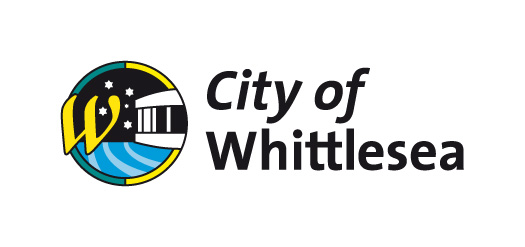 2535253525352535253525352535253525352535253525352535COMPLIANCE & ENVIRONMENTAL HEALTH GENERAL APPLICATION FOR A PERMIT 2024-2025COMPLIANCE & ENVIRONMENTAL HEALTH GENERAL APPLICATION FOR A PERMIT 2024-2025COMPLIANCE & ENVIRONMENTAL HEALTH GENERAL APPLICATION FOR A PERMIT 2024-2025COMPLIANCE & ENVIRONMENTAL HEALTH GENERAL APPLICATION FOR A PERMIT 2024-2025COMPLIANCE & ENVIRONMENTAL HEALTH GENERAL APPLICATION FOR A PERMIT 2024-2025COMPLIANCE & ENVIRONMENTAL HEALTH GENERAL APPLICATION FOR A PERMIT 2024-2025COMPLIANCE & ENVIRONMENTAL HEALTH GENERAL APPLICATION FOR A PERMIT 2024-2025COMPLIANCE & ENVIRONMENTAL HEALTH GENERAL APPLICATION FOR A PERMIT 2024-2025COMPLIANCE & ENVIRONMENTAL HEALTH GENERAL APPLICATION FOR A PERMIT 2024-2025COMPLIANCE & ENVIRONMENTAL HEALTH GENERAL APPLICATION FOR A PERMIT 2024-2025COMPLIANCE & ENVIRONMENTAL HEALTH GENERAL APPLICATION FOR A PERMIT 2024-2025COMPLIANCE & ENVIRONMENTAL HEALTH GENERAL APPLICATION FOR A PERMIT 2024-2025COMPLIANCE & ENVIRONMENTAL HEALTH GENERAL APPLICATION FOR A PERMIT 2024-2025COMPLIANCE & ENVIRONMENTAL HEALTH GENERAL APPLICATION FOR A PERMIT 2024-2025APPLICANT DETAILS:APPLICANT DETAILS:APPLICANT DETAILS:APPLICANT DETAILS:APPLICANT DETAILS:APPLICANT DETAILS:APPLICANT DETAILS:APPLICANT DETAILS:APPLICANT DETAILS:APPLICANT DETAILS:APPLICANT DETAILS:APPLICANT DETAILS:APPLICANT DETAILS:APPLICANT DETAILS:GIVEN NAMES:GIVEN NAMES:GIVEN NAMES:GIVEN NAMES:GIVEN NAMES:GIVEN NAMES:GIVEN NAMES:GIVEN NAMES:GIVEN NAMES:GIVEN NAMES:GIVEN NAMES:GIVEN NAMES:GIVEN NAMES:HOME PHONE:SURNAME:SURNAME:SURNAME:SURNAME:SURNAME:SURNAME:SURNAME:SURNAME:SURNAME:SURNAME:SURNAME:SURNAME:SURNAME:MOBILE PHONE: BUSINESS NAME (if applicable):BUSINESS NAME (if applicable):BUSINESS NAME (if applicable):BUSINESS NAME (if applicable):BUSINESS NAME (if applicable):BUSINESS NAME (if applicable):BUSINESS NAME (if applicable):BUSINESS NAME (if applicable):BUSINESS NAME (if applicable):BUSINESS NAME (if applicable):BUSINESS NAME (if applicable):BUSINESS NAME (if applicable):BUSINESS NAME (if applicable):BUSINESS PHONE:BUSINESS ABN NUMBER:STREET ADDRESS:STREET ADDRESS:STREET ADDRESS:STREET ADDRESS:STREET ADDRESS:STREET ADDRESS:STREET ADDRESS:STREET ADDRESS:STREET ADDRESS:STREET ADDRESS:STREET ADDRESS:STREET ADDRESS:STREET ADDRESS:STREET ADDRESS:SUBURB: SUBURB: SUBURB: SUBURB: SUBURB: SUBURB: SUBURB: SUBURB: SUBURB: SUBURB: SUBURB: SUBURB: POSTCODE:POSTCODE:EMAIL:EMAIL:EMAIL:EMAIL:EMAIL:EMAIL:EMAIL:EMAIL:EMAIL:EMAIL:EMAIL:EMAIL:EMAIL:EMAIL:FROM WHAT DATE IS THIS PERMIT REQUIRED?FROM WHAT DATE IS THIS PERMIT REQUIRED?FROM WHAT DATE IS THIS PERMIT REQUIRED?FROM WHAT DATE IS THIS PERMIT REQUIRED?FROM WHAT DATE IS THIS PERMIT REQUIRED?FROM WHAT DATE IS THIS PERMIT REQUIRED?FROM WHAT DATE IS THIS PERMIT REQUIRED?               /                 /                      /                 /                      /                 /                      /                 /                      /                 /                      /                 /                      /                 /       WHAT LOCATION IS THIS PERMIT REQUIRED FOR: WHAT LOCATION IS THIS PERMIT REQUIRED FOR: WHAT LOCATION IS THIS PERMIT REQUIRED FOR: WHAT LOCATION IS THIS PERMIT REQUIRED FOR: WHAT LOCATION IS THIS PERMIT REQUIRED FOR: WHAT LOCATION IS THIS PERMIT REQUIRED FOR: WHAT LOCATION IS THIS PERMIT REQUIRED FOR: WHAT LOCATION IS THIS PERMIT REQUIRED FOR: WHAT LOCATION IS THIS PERMIT REQUIRED FOR: WHAT LOCATION IS THIS PERMIT REQUIRED FOR: WHAT LOCATION IS THIS PERMIT REQUIRED FOR: WHAT LOCATION IS THIS PERMIT REQUIRED FOR: WHAT LOCATION IS THIS PERMIT REQUIRED FOR: WHAT LOCATION IS THIS PERMIT REQUIRED FOR: STREET ADDRESS:STREET ADDRESS:STREET ADDRESS:STREET ADDRESS:STREET ADDRESS:STREET ADDRESS:STREET ADDRESS:STREET ADDRESS:STREET ADDRESS:STREET ADDRESS:STREET ADDRESS:STREET ADDRESS:STREET ADDRESS:STREET ADDRESS:SUBURB: SUBURB: SUBURB: SUBURB: SUBURB: SUBURB: SUBURB: SUBURB: SUBURB: SUBURB: SUBURB: SUBURB: POSTCODE:POSTCODE:WHAT TYPE OF PERMIT DO YOU REQUIRE: (PLEASE TICK APPROPRIATE BOX) WHAT TYPE OF PERMIT DO YOU REQUIRE: (PLEASE TICK APPROPRIATE BOX) WHAT TYPE OF PERMIT DO YOU REQUIRE: (PLEASE TICK APPROPRIATE BOX) WHAT TYPE OF PERMIT DO YOU REQUIRE: (PLEASE TICK APPROPRIATE BOX) WHAT TYPE OF PERMIT DO YOU REQUIRE: (PLEASE TICK APPROPRIATE BOX) WHAT TYPE OF PERMIT DO YOU REQUIRE: (PLEASE TICK APPROPRIATE BOX)  REAL ESTATE A-FRAMES(ANNUAL)$401.85 ROADSIDE TRADING(ANNUAL)$1,540.90   SKIP BIN(SINGLE USE)$94.30 OBSTRUCTION(COUNCIL LAND) $94.30SHIPPING CONTAINER(PER CONTAINER)$220.10CLOTHING BINS(ANNUAL PER BIN)$220.10CLOTHING BINS(ANNUAL PER BIN)$220.10PLEASE SPECIFY OTHER ACTIVITY:                                                         PLEASE SPECIFY NUMBER OF CLOTHING BINS:PLEASE TICK ONE ROADSIDE TRADING LOCATION YOU WOULD LIKE TO OCCUPY:  Norris Bank Parklands (63W McLeans Road, Bundoora),  Aurora Adventure Park (207W Craigieburn Road, Wollert, Corner of Edgars Road),  Mernda Village, Wetlands Reserve (132W-146W Mernda Village Drive, Mernda),            Whittlesea Public Gardens (158 Barry Road, Lalor),  City of Whittlesea Car Park, Civic Centre (25 Ferres Boulevard, South Morang),       Main Street Recreation Reserve (74 Main Street, Thomastown),       Redleap Recreation Reserve (5W Redleap Avenue, Mill Park),     All Abilities Play Space (29W Morang Drive, Mill Park)PLEASE SPECIFY OTHER ACTIVITY:                                                         PLEASE SPECIFY NUMBER OF CLOTHING BINS:PLEASE TICK ONE ROADSIDE TRADING LOCATION YOU WOULD LIKE TO OCCUPY:  Norris Bank Parklands (63W McLeans Road, Bundoora),  Aurora Adventure Park (207W Craigieburn Road, Wollert, Corner of Edgars Road),  Mernda Village, Wetlands Reserve (132W-146W Mernda Village Drive, Mernda),            Whittlesea Public Gardens (158 Barry Road, Lalor),  City of Whittlesea Car Park, Civic Centre (25 Ferres Boulevard, South Morang),       Main Street Recreation Reserve (74 Main Street, Thomastown),       Redleap Recreation Reserve (5W Redleap Avenue, Mill Park),     All Abilities Play Space (29W Morang Drive, Mill Park)PLEASE SPECIFY OTHER ACTIVITY:                                                         PLEASE SPECIFY NUMBER OF CLOTHING BINS:PLEASE TICK ONE ROADSIDE TRADING LOCATION YOU WOULD LIKE TO OCCUPY:  Norris Bank Parklands (63W McLeans Road, Bundoora),  Aurora Adventure Park (207W Craigieburn Road, Wollert, Corner of Edgars Road),  Mernda Village, Wetlands Reserve (132W-146W Mernda Village Drive, Mernda),            Whittlesea Public Gardens (158 Barry Road, Lalor),  City of Whittlesea Car Park, Civic Centre (25 Ferres Boulevard, South Morang),       Main Street Recreation Reserve (74 Main Street, Thomastown),       Redleap Recreation Reserve (5W Redleap Avenue, Mill Park),     All Abilities Play Space (29W Morang Drive, Mill Park)PLEASE SPECIFY OTHER ACTIVITY:                                                         PLEASE SPECIFY NUMBER OF CLOTHING BINS:PLEASE TICK ONE ROADSIDE TRADING LOCATION YOU WOULD LIKE TO OCCUPY:  Norris Bank Parklands (63W McLeans Road, Bundoora),  Aurora Adventure Park (207W Craigieburn Road, Wollert, Corner of Edgars Road),  Mernda Village, Wetlands Reserve (132W-146W Mernda Village Drive, Mernda),            Whittlesea Public Gardens (158 Barry Road, Lalor),  City of Whittlesea Car Park, Civic Centre (25 Ferres Boulevard, South Morang),       Main Street Recreation Reserve (74 Main Street, Thomastown),       Redleap Recreation Reserve (5W Redleap Avenue, Mill Park),     All Abilities Play Space (29W Morang Drive, Mill Park)PLEASE SPECIFY OTHER ACTIVITY:                                                         PLEASE SPECIFY NUMBER OF CLOTHING BINS:PLEASE TICK ONE ROADSIDE TRADING LOCATION YOU WOULD LIKE TO OCCUPY:  Norris Bank Parklands (63W McLeans Road, Bundoora),  Aurora Adventure Park (207W Craigieburn Road, Wollert, Corner of Edgars Road),  Mernda Village, Wetlands Reserve (132W-146W Mernda Village Drive, Mernda),            Whittlesea Public Gardens (158 Barry Road, Lalor),  City of Whittlesea Car Park, Civic Centre (25 Ferres Boulevard, South Morang),       Main Street Recreation Reserve (74 Main Street, Thomastown),       Redleap Recreation Reserve (5W Redleap Avenue, Mill Park),     All Abilities Play Space (29W Morang Drive, Mill Park)PLEASE SPECIFY OTHER ACTIVITY:                                                         PLEASE SPECIFY NUMBER OF CLOTHING BINS:PLEASE TICK ONE ROADSIDE TRADING LOCATION YOU WOULD LIKE TO OCCUPY:  Norris Bank Parklands (63W McLeans Road, Bundoora),  Aurora Adventure Park (207W Craigieburn Road, Wollert, Corner of Edgars Road),  Mernda Village, Wetlands Reserve (132W-146W Mernda Village Drive, Mernda),            Whittlesea Public Gardens (158 Barry Road, Lalor),  City of Whittlesea Car Park, Civic Centre (25 Ferres Boulevard, South Morang),       Main Street Recreation Reserve (74 Main Street, Thomastown),       Redleap Recreation Reserve (5W Redleap Avenue, Mill Park),     All Abilities Play Space (29W Morang Drive, Mill Park)PUBLIC LIABILITY INSURANCE OF AT LEAST $20,000,000 INDEMNITY MUST BE PROVIDED WITH ALL APPLICATIONS. Have you attached a copy of your public liability insurance? PUBLIC LIABILITY INSURANCE OF AT LEAST $20,000,000 INDEMNITY MUST BE PROVIDED WITH ALL APPLICATIONS. Have you attached a copy of your public liability insurance?  YES     Application will not be processed unless Public Liability Insurance Certificate of Currency is attached.  RELATING TO OBSTRUCTIONS ON COUNCIL LAND OR FILMING, A TRAFFIC MANAGEMENT PLAN MUST BE PROVIDED. Have you attached a copy of your Traffic Management Plan? RELATING TO OBSTRUCTIONS ON COUNCIL LAND OR FILMING, A TRAFFIC MANAGEMENT PLAN MUST BE PROVIDED. Have you attached a copy of your Traffic Management Plan?  YES                                                                                                             NO, PLEASE GIVE REASON                                                                                                            YES                                                                                                             NO, PLEASE GIVE REASON                                                                                                           ARE THERE ANY ASPECTS OF THIS ACTIVITY WHICH MAY IMPACT ON THE AMENITY AND SAFETY OF OTHERS, OR WILL THIS ACTIVITY HAVE ANY IMPACT ON PUBLIC AREAS, i.e. OBSTRUCT ROADWAYS, PEDESTRIAN AREAS?ARE THERE ANY ASPECTS OF THIS ACTIVITY WHICH MAY IMPACT ON THE AMENITY AND SAFETY OF OTHERS, OR WILL THIS ACTIVITY HAVE ANY IMPACT ON PUBLIC AREAS, i.e. OBSTRUCT ROADWAYS, PEDESTRIAN AREAS?PLEASE PROVIDE FULL DETAILS OF YOUR PROPOSED LOCATION INCLUDING MAPS, IMPACT OF PUBLIC AREAS, PHOTOS OF COUNCIL ASSETS, (E.G. FOOTPATH, NATURE STRIP ETC) AND ANY CONSULTATION UNDERTAKEN.PLEASE PROVIDE FULL DETAILS OF YOUR PROPOSED LOCATION INCLUDING MAPS, IMPACT OF PUBLIC AREAS, PHOTOS OF COUNCIL ASSETS, (E.G. FOOTPATH, NATURE STRIP ETC) AND ANY CONSULTATION UNDERTAKEN.PLEASE PROVIDE DETAILS OF ANY SPECIAL CIRCUMSTANCES THAT YOU WOULD LIKE COUNCIL TO CONSIDER IN PROCESSING THIS APPLICATION?PLEASE PROVIDE DETAILS OF ANY SPECIAL CIRCUMSTANCES THAT YOU WOULD LIKE COUNCIL TO CONSIDER IN PROCESSING THIS APPLICATION?PLEASE NOTE: PAYMENT MUST BE MADE UPON APPLICATION, AND THE APPLICATION WILL NOT BE ASSESSED UNTIL PAYMENT IS MADE. PLEASE NOTE: PAYMENT MUST BE MADE UPON APPLICATION, AND THE APPLICATION WILL NOT BE ASSESSED UNTIL PAYMENT IS MADE. SIGNATURE OF APPLICANT DATE:                      /              /OFFICE USE ONLYFEE: $                                                                                                              DATE PAID:             /              /